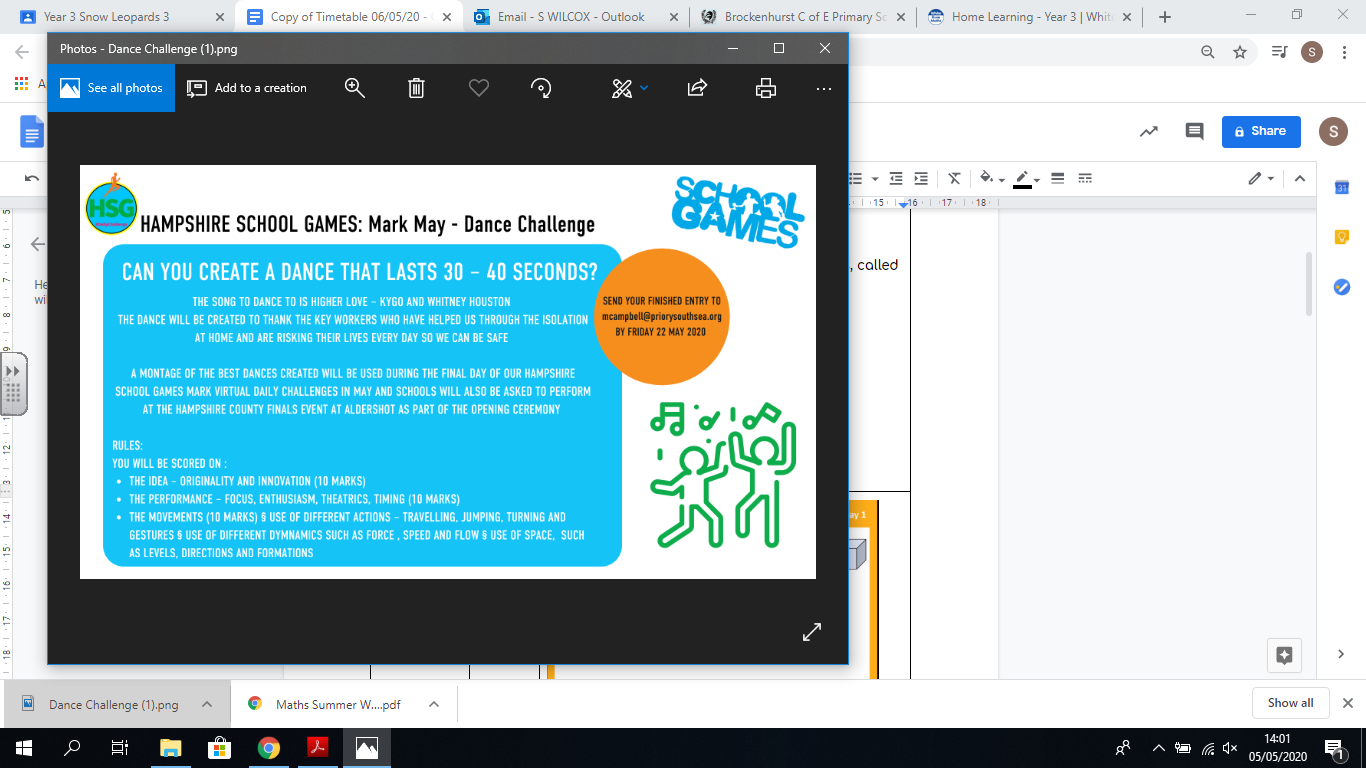 SubjectTimingsActivityPE30 minsCricket Week 4 and 5 - Cricket Week 4 and Week 5OrWe have a subscription to Online PE lessons, called Real PEYou need to enter the address:home.jasmineactive.comThen enter the email address:parent@brockenhur-1.com Password: brockenhurDance Challenge - for those people who fancy it. Mental Maths5-10 minutesTT Rock Stars Maths 45 minutesWhite Rose Website. Summer 1 Week 2 Day 4https://whiterosemaths.com/homelearning/year-3/LO: Problem solving fractionsThis is tough today. Follow the video. Do not do longer than 45 minutes. Spellings15 MinutesYour spellings this week: teacher, catcher, richer, stretcher, watcher, dispatcher butcher, preacher, scruncher, stalkerHere is your spelling task. Spend 3 days doing this properly ready for your Friday spelling test. 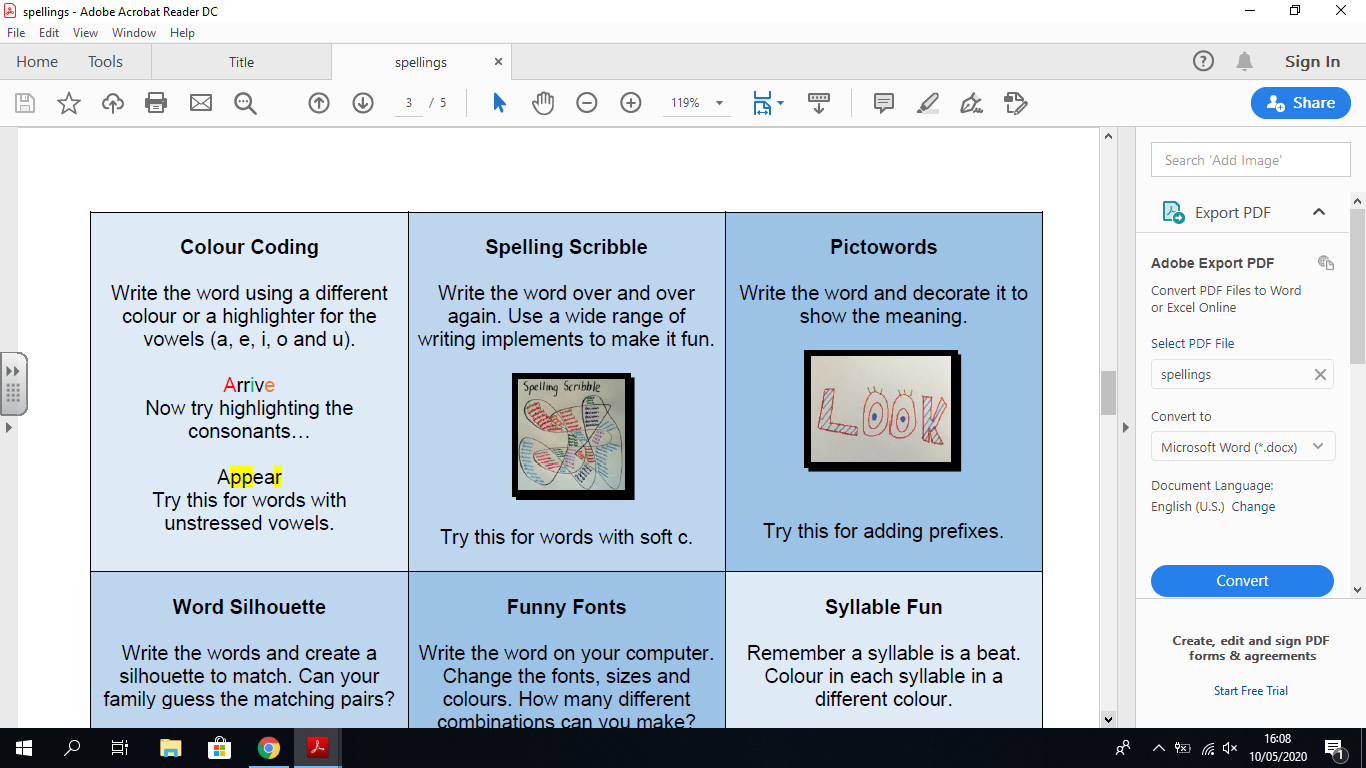 Writing 30 minutesLO: Read, watch and learn how children around the world travel to school You do not need to write anything down today, but you can if you want. You do need to discuss the questions with somebody.  Look at the photos on the weekly plan.Read the websites and watch the videos on the following links:UNESCOA look at Journeys to school around the worldhttps://www.youtube.com/watch?v=MxBfqd639BEBBC Newsround6 Epic Journeys to Schoolhttps://www.bbc.co.uk/newsround/22015415TheirWorld13 Unusual and Dangerous Journeys to Schoolhttps://theirworld.org/news/most dangerous journeys to school in worldDiscuss what you have seen:Can you imagine any of those being your journey to school?Which would make you feel frightened?Would you like any to be your journey to school?Challenge:Do you know where the places are in the world? Find them on a map oronline.Reading15 minsFree readTopic1 hour https://www.bbc.co.uk/bitesize/clips/zy98q6fhttps://www.youtube.com/watch?v=e-x74MFiWkgLO: Investigate what the Romans did for entertainment. Watch the video about the colosseum.Attached is a sheet with artefacts showing gladiators fighting. What do these artefacts tell about the Roman times?What can you see from the artefacts?Task:I would like you to draw (on the sheet on age 5) your favourite artefact from the sheets then answer the questions on the sheet. Any free time check out our website for extra activitiesN/Ahttps://sites.google.com/d/1AACR2Wo2mrXsLNCLpsrDG3ZY8ucn7msd/p/1K1uGSLLTaXnfArgCfsd4xPAQj5-cNh_Z/editUse the Snow Leopards websites and try the Just Dance Tasks, Chance to Shine Cricket, Sketching challenges or even tidying up. Mindfulness ColouringN/AWhen you want to relax, I have included some colouring. 